Crna Gora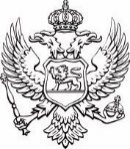 Ministarstvo poljoprivrede,šumarstva i vodoprivredeSpisak javnih funkcionera i liste obračuna njihovih zarada i drugih primanja i naknada u vezi sa vršenjem javne funkcijeJul 2021. godineR.b.Ime i prezimeZvanjeIznos zarade za JulIznos zarade za JulBrutoNetoStijović AleksandarMinistar2.167,131.451,98Mišnić NikolinaDržavna sekretarka1.924,701.289,55Veličković NebojšaDržavni sekretar2.184,271.463,47Danka PerovićGeneralna direktorica1.543,921.034,43Cimbaljević MiroslavV.D.Generalni direktor1.543,921.034,43Burzanović KatarinaV.D.Generalna direktorica1.627,951.090,72Otašević DraganV.D.Generalni direktor1.575,431.055,54Furtula ŽeljkoV.D.Generalni direktor2.315,101.551,12Saičić MilivojeV.D.Sekretar ministarstva1.512,411.013,31